Guía relacionada con el Programa de Diploma del Bachillerato Internacional North AtlantaDeclaración de la misión del IBEl Bachillerato Internacional tiene como objetivo desarrollar jóvenes curiosos, informados y atentos que ayuden a crear un mundo mejor y más pacífico a través de la comprensión y el respeto intercultural. Con este fin, la organización trabaja con escuelas, gobiernos y organizaciones internacionales para desarrollar programas desafiantes de educación internacional y evaluación rigurosa. Estos programas alientan a los estudiantes de todo el mundo a convertirse en aprendices activos, compasivos y constantes que entienden que otras personas, con sus diferencias, también pueden tener razón.¿Qué es el Programa del Diploma del IB?El Programa del Diploma (Diploma Programme, DP) del Bachillerato Internacional® (International Baccalaureate, IB) es un programa evaluado para estudiantes de tercer y último año. Es respetado por las principales universidades de todo el mundo. Los alumnos ingresan al Programa del IB en su tercer año en North Atlanta. Aunque el trabajo del curso comienza en el tercer año, se les pedirá a los estudiantes que completen algunos trabajos de asignación de verano antes del comienzo del tercer año.Qué ofrece el DP a los alumnosA través del DP, los colegios pueden desarrollar alumnos que:tengan una excelente amplitud y profundidad de conocimiento;florezcan física, intelectual, emocional y éticamente;estudien al menos dos idiomas;sobresalgan en materias académicas tradicionales;exploren la naturaleza del conocimiento a través de la singularidad del curso de teoría del conocimiento del programa.Requisitos de ingreso:Los estudiantes deben tener un promedio general combinado de al menos 87% en todos los cursos básicos de noveno y décimo grado más sus cursos de idioma extranjero antes del undécimo grado.Los estudiantes deben haber completado dos años consecutivos en un curso de idioma extranjero (árabe, chino, francés o español) antes del undécimo grado.Los estudiantes deben tener un puntaje PSAT mínimo de 500 en lectura y escritura basada en la prueba.Los estudiantes que han asistido al NAHS en noveno y décimo grado deben completar el Proyecto Personal del Programa de la escuela secundaria (Middle Years Programme, MYP) y recibir, como mínimo, 5 puntos.Los estudiantes deben obtener DOS recomendaciones (formularios que se proporcionarán a los docentes) de 2 docentes principales.Aunque no es obligatorio, se recomienda que los estudiantes cursen Geografía Humana AP en noveno grado o Historia Mundial AP en décimo grado. Los estudiantes de segundo año que saben que quieren comenzar el IBDP como júniors también pueden cursar Lengua Inglesa AP en décimo grado.Expectativas y remoción del IBDP:Una vez que se crea el horario para un estudiante de IBDP, a veces es muy difícil hacer cambios. Por lo tanto, recomendamos encarecidamente que los estudiantes se comprometan con el IBDP al comienzo de su tercer año. Sin embargo, una vez que un estudiante está inscrito, solo hay algunas formas de salir del IBDP:La impuntualidad excesiva y las ausencias injustificadas pueden dar lugar a un período de prueba con la posibilidad de remoción.El hecho de reprobar un curso de IBDP puede resultar en un período de prueba con la posibilidad de remoción.El hecho de reprobar dos o más cursos del IBDP dará lugar a la remoción del alumno del Programa del Diploma del IB.Dos o más docentes del IB que expresen su preocupación por el rendimiento de los alumnos pueden iniciar debates que pueden conducir a la remoción del IBDP.Los estudiantes también pueden ser removidos del IBDP a solicitud de los padres y consejeros.Las infracciones graves de deshonestidad académica también pueden resultar en la remoción del IBDPLos problemas de horarios que pueden impedir la graduación de los estudiantes también son motivo de remoción del IBDP.Los alumnos serán removidos del IBDP si el alumno no completó el Ensayo extendido del IB al final de su tercer año.Política de inclusión:North Atlanta High School sigue todas las pautas federales y estatales en la enseñanza de estudiantes con necesidades especiales. Las Atlanta Public Schools ofrecen servicios integrales. Los profesionales forman parte del personal para proporcionar servicios psicológicos, servicios de salud, servicios sociales, educación para las personas sin hogar, instrucción ELL, instrucción para alumnos dotados, apoyo estudiantil y servicios para estudiantes con necesidades especiales. Los consejeros son empleados en ambas escuelas para satisfacer las necesidades de rutina y de emergencia. Los paraprofesionales están empleados en ambas escuelas ayudando a estudiantes con discapacidades físicas e intelectuales. Una enfermera está disponible para monitorear las necesidades médicas específicas. El éxito de los estudiantes es apoyado en todos los niveles. Todos los alumnos forman parte del MYP en 9no y 10mo grado. El DP y el CP incluyen a los alumnos calificados como dotados, sin hogar, ELL, SWD y 504.Los docentes siguen un procedimiento específico cuando observan a los estudiantes con diferencias de aprendizaje. Tienen una variedad de herramientas de diagnóstico en el aula. Si sospechan problemas más profundos de los que normalmente abordan, entonces observan, reúnen datos R.T.I., y proceden a realizar una serie de reuniones del Equipo de Apoyo al Estudiante. Los padres están involucrados en todas las partes del proceso. Las pautas federales dirigen todos los esfuerzos a resolver problemas de aprendizaje. Se le permite a los estudiantes recibir instrucción en los entornos menos restrictivos. Los docentes están capacitados para acomodar a los estudiantes al diferenciar la instrucción y la evaluación. Los docentes también incorporaron actividades de indagación y resolución de problemas en sus unidades para alentar la participación de los estudiantes. Cuando es apropiado, los docentes utilizan la tecnología y la colaboración para llegar a las necesidades de aprendizaje de todos los estudiantes en el aula. Los docentes también participan en el modelo de liberación gradual de la enseñanza para alentar a los estudiantes a desarrollar independencia en su propia educación. Todos los docentes han sido capacitados en los enfoques para las habilidades de aprendizaje e incorporaron estas habilidades en sus planes de unidad.Si es necesario, los docentes de educación especial ayudan a través del apoyo y la enseñanza cruzada en el aula común para mantener el aprendizaje como objetivo para los estudiantes con necesidades especiales y otros. Los paraprofesionales de educación especial asisten a clase con estudiantes asignados para brindar apoyo adicional. Este enfoque homogeneizado permite a los estudiantes prosperar en un entorno inclusivo. Cuando las clases autónomas se designan para ser las mejores para los resultados de los estudiantes, se proporcionan docentes altamente calificados y aulas especialmente diseñadas. Los padres y coordinadores calificados monitorean las actividades escolares y el progreso de los estudiantes.Todos los docentes tienen acceso al material para necesidades especiales del MYP/DP/CP. El currículo apropiado y las estrategias de evaluación se revisan anualmente para todos los estudiantes con discapacidades. Los docentes de aula, docentes de educación especial, padres, administradores y coordinadores participan en estas conferencias. Los IEP se escriben y se siguen. Los estudiantes con discapacidades cognitivas o físicas significativas reciben una consideración especial para la promoción de grado. Las adaptaciones de cada estudiante son recibidas por docentes y coordinadores, y se firman para garantizar la comprensión de las adaptaciones.Los coordinadores del IB trabajan en colaboración con los coordinadores de educación especial y de apoyo a los estudiantes con regularidad para garantizar que todos los alumnos que necesitan adaptaciones las reciban en sus clases del IB, así como en los exámenes del IB. El coordinador del IB es responsable de facilitar los pedidos por las necesidades de los alumnos del IB y realizar las solicitudes oportunas al IB en el momento de la inscripción en el examen. Queda a discreción del IB permitir las adaptaciones que incluyen, entre otras, la extensión del tiempo de prueba, los exámenes en papel con letra más grande y el uso de un escriba durante los exámenes. Ambos colegios revisan intencionalmente la Política de necesidades especiales del IB regularmente durante las admisiones en los programas y nuevamente durante la semana previa a la planificación. Una vez que el colegio recibe los resultados del proyecto personal del MYP del IB y los resultados del examen del DP, los docentes del MYP/DP/CP del IB, junto con los docentes de Educación Especial y los coordinadores del IB, revisan la Política de necesidades especiales del IB para analizar los cambios o adiciones necesarios a la Política de necesidades especiales del IB del colegio para garantizar que se traten todas las necesidades de los alumnos. Política de evaluación y tarifas:Para completar el IBDP, los padres y los estudiantes deben firmar un acuerdo antes de noviembre del último año del estudiante que indique que él o ella se comprometerá a completar todos los exámenes requeridos para el IBDP además de los otros requisitos del programa. Desde el 9/8/2020, cada examen por materia del IB tiene un valor de $ 116 (x6). APS actualmente paga el 90% de este costo por los estudiantes del IBDP de NAHS que califican para el almuerzo gratuito reducido y el 75% para estudiantes del IBDP de NAHS que no calificanpara el almuerzo gratis reducido.
¿Por qué entrar en el DP?La investigación internacional muestra que la elección del DP sobre otros planes de estudio tiene muchas ventajas:Los alumnos del DP son más capaces que sus compañeros para hacer frente a cargas de trabajo exigentes, gestionar su tiempo y cumplir con las expectativas que se les han depositado.El 78% de los alumnos del DP del IB se matricularon en instituciones postsecundarias inmediatamente después de la preparatoria (en EE. UU. es el 69%). El 98% continuó con su segundo año de estudio. Las tasas de graduación de cuatro años en todas las instituciones de cuatro años (79%) fueron más altas que el promedio nacional (39%) (Bergeron, 2015).Los alumnos del DP obtienen una puntuación más alta en 9 de cada 10 ítems que pusieron a prueba su conocimiento de la estructura, el funcionamiento y la historia del gobierno de los EE. UU. Además, el DP promueve firmemente el conocimiento de los alumnos sobre las políticas públicas y la comprensión de las técnicas eficaces de promoción. (Saavedra, 2014). En 12 colegios de Chicago que reciben en su mayoría a estudiantes de minorías de bajos ingresos con pocos o ningún historial familiar de ingresos universitarios, los graduados del DP tenían más probabilidades de inscribirse en la universidad, de inscribirse en colegios selectivos, de permanecer matriculados y de obtener mejores resultados que los graduados similares que no eran del DP. (Coca, Johnson, Kelley-Kemple, Roderick, Moeller, Williams, Moragne, 2012).Los graduados del DP están en mejores condiciones de adaptarse a los cursos universitarios, destacando específicamente una serie de habilidades adquiridas a través de la participación en el DP que fueron útiles en la universidad; como el pensamiento crítico, la gestión del tiempo y las habilidades de investigación (Conley, McGaughy, Davis-Molin, Farkas y Fukuda, 2014).Tasas de aceptación universitaria en los Estados Unidos (datos de 2012)Source: IBDP Graduate Destinations Survery 2011/2012 conducted by i-graduate International Insight ¿Cómo se traducen las clases de SL y HL directamente en créditos universitarios?Esto varía enormemente según la universidad. Muchas universidades no ofrecen créditos de clase para las clases de nivel estándar (Standard Level, SL), solo para clases de nivel superior (High Level, HL). Otros ofrecen para ambas. Algunos estados especifican que ofrecen una cantidad fija de créditos por completar el Programa del Diploma del IB sin hacer referencia a qué puntaje/clase otorgan qué créditos, dejando esta decisión a las universidades.Actualmente, la Junta de Regentes de Georgia dice que los estudiantes que reciben un Diploma del IB y asisten a un colegio/universidad dentro del sistema de universidades del estado, deben recibir 24 horas de créditos a discreción de las universidades en cuanto a cuáles clases se debe dar crédito. Sin embargo, sabemos que esto no siempre es cierto. Las escuelas estatales en Georgia pueden ofrecer hasta 24 horas, pero no tienen que ofrecer el importe total. Algunas universidades diferencian aún más los premios en función de los puntajes que reciben los alumnos en materias individuales en sus exámenes del IB. (http://www.forsyth.k12.ga.us/sfhs)¿Cómo se acumulan los puntos del Diploma del IB?Los alumnos deben tomar 6 clases del IB; una de Inglés, una de Lengua Extranjera, una de Ciencias Sociales, una de Ciencias, una de Matemáticas y una sexta como asignatura optativa. Tres de ellos deben ser de nivel superior (HL) y tres de nivel estándar (SL). Por lo general, en NAHS, los estudiantes rinden todos sus exámenes durante su último año. Cada uno es evaluado por IBO en una escala de 1 a 7. Los alumnos deben obtener un mínimo de 24 puntos para obtener el Diploma del IB. Esto significa obtener un promedio de 4 en cada una de las seis evaluaciones para un total de 24 puntos. Hay excepciones a estas reglas, como una en la que deben obtener 12 puntos en sus 3 clases de nivel superior, lo que significa que si obtienen un 3 en uno, deben compensar la diferencia anotando al menos un 5 en otra clase de HL. También deben obtener una puntuación de 3 o más en el trabajo de clase de HL con algunas excepciones específicas. (http://www.forsyth.k12.ga.us/sfhs)Vinculación del DP con otros programas del IBEl DP está precedido por el Programa de la escuela primaria (Primary Years Programme, PYP) y el Programa de la escuela secundaria (Middle Years Programme, MYP) del IB. Los tres programas están filosóficamente alineados, cada uno centrado en el desarrollo de los atributos del perfil del estudiante del IB. Los programas son coherentes en su enfoque pedagógico. Todos los colegios de la zona escolar de North Atlanta son colegios del PYP (primaria) y del MYP (secundaria). Por lo tanto, los alumnos que hayan tomado el PYP y el MYP estarán bien preparados para los desafíos del DP en North Atlanta High School. Cómo se organiza la enseñanza y el aprendizaje en el DPEl DP organiza la enseñanza y el aprendizaje a través de seis grupos de asignaturas, respaldados por el núcleo del DP. Los estudiantes eligen un curso dentro de cada grupo de asignaturas. En la mayoría de los cursos, los alumnos rinden exámenes escritos al final del DP (en mayo de su último año). En muchas áreas del programa, los estudiantes completan cursos evaluados externamente. Los componentes del núcleo de DP requieren que los estudiantes produzcan cursos, por ejemplo.El currículo del Programa del Diploma del IB establece los requisitos para el estudio del DP.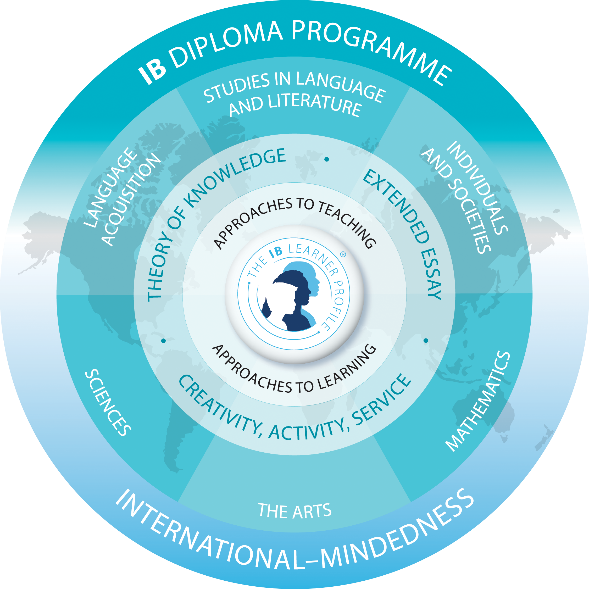 El currículo se compone del núcleo del DP y de seis grupos de asignaturas. Compuesto por los tres componentes requeridos, el núcleo del DP tiene como objetivo ampliar la experiencia educativa de los estudiantes y desafiarlos a aplicar sus conocimientos y habilidades. Los tres elementos centrales son:Teoría del conocimiento, en la que los estudiantes reflexionan sobre la naturaleza del conocimiento y sobre cómo sabemos lo que decimos saber.El ensayo extendido, que es una investigación independiente y autodirigida, que termina con un documento de 4000 palabras.Creatividad, actividad, servicio, en el que los alumnos completan un proyecto relacionado con esos tres conceptos.Los seis grupos de asignaturas y los cursos en cada grupo ofrecidos en NAHS son: Año I y Año II GENERALMENTE significan año júnior y sénior. Tenga en cuenta que algunos cursos de SL solo se ofrecen durante el último año (sénior) y algunos pueden ser;Elección de asignaturas del Programa del DiplomaLos estudiantes eligen cursos de los siguientes grupos de asignaturas: estudios de lengua y literatura, adquisición del lenguaje, individuos y sociedades, ciencias, matemáticas, y las artes.Los estudiantes pueden optar por estudiar un curso adicional de ciencias, individuos y sociedades, o idiomas, en lugar de un curso de artes. Los estudiantes cursarán algunas asignaturas en el nivel superior (HL) y algunas en el nivel estándar (SL). Los cursos de HL y SL difieren en alcance, pero se miden de acuerdo con los mismos descriptores de calificación, y se espera que los estudiantes demuestren un mayor cuerpo de conocimientos, comprensión y habilidades a un nivel superior.Cada estudiante cursa al menos tres (pero no más de cuatro) asignaturas en el nivel superior, y el resto en el nivel estándar. Las asignaturas de nivel estándar ocupan hasta 150 horas lectivas. El nivel superior comprende 240 horas lectivas. CUATRO ejemplos de horarios de los alumnos del DP del IB que se indican a continuación:Este es un ejemplo para los estudiantes interesados en Artes Visuales:Este es un ejemplo que siguen la mayoría de los alumnos del DP del IB: cursan Economía del IB en su último año para completar los 6 cursos del DP del IB requeridos.Este es un ejemplo para un estudiante que está principalmente interesado en lenguas extranjeras y ya ha tardado 2 años en ambos idiomas antes de entrar en el DP:Este es un ejemplo para un estudiante que está principalmente interesado en el ciencias y quiere “duplicar” sus clases de ciencias del DP:Gestión de las evaluaciones y el trabajo relacionados con el IB a lo largo de los dos años del DP del IB:North Atlanta High School se suscribe a un programa llamado Managebac, que se desarrolló para los colegios del IB. Este programa es donde los alumnos obtienen sus calendarios de clases y cargan todas sus evaluaciones internas del IB, como las presentaciones de Historia y TOK. A su vez, cargan todos los requisitos de CAS en Managebac también. Los docentes utilizan Managebac para desarrollar planes unitarios del IB a fin de garantizar que nuestras clases del DP del IB se impartan en la filosofía docente del DP del IB.Evaluación y exámenesEl Bachillerato Internacional® (IB) evalúa el trabajo de los alumnos como prueba directa del logro en relación con los objetivos declarados de los cursos del Programa del Diploma (DP). Los procedimientos de evaluación del DP miden el grado en que los alumnos han dominado las habilidades académicas avanzadas en el cumplimiento de estos objetivos, por ejemplo:Analizar y presentar información. Evaluar y construir argumentos.Resolver problemas de forma creativa.También se evalúan las habilidades básicas, que incluyen:Retener el conocimiento, comprender conceptos clave, aplicar métodos estándar.Además de las competencias académicas, la evaluación del DP fomenta una perspectiva internacional y las competencias interculturales, siempre que sea apropiado. Los resultados de los estudiantes están determinados por el desempeño en función de los estándares establecidos, no por la posición de cada estudiante en el orden general de rango. El IB utiliza tanto la evaluación externa (calificada por el IB) como la interna (calificada por el docente) en el DP.Dependiendo del horario del IB de un alumno, los alumnos suelen realizar exámenes en papel (evaluaciones externas) en las 6 asignaturas y tienen que completar una evaluación interna durante el transcurso de su último año.Evaluación externa: se probó en mayo del último año Los exámenes forman la base de la evaluación para la mayoría de los cursos. Esto se debe a sus altos niveles de objetividad y fiabilidad. Entre ellos se incluyen:Ensayos, problemas estructurados, preguntas de respuesta corta, preguntas de respuesta con datos, preguntas de respuesta de texto, preguntas de estudio de caso y preguntas de opción múltiple (aunque rara vez se usan). Evaluación interna: evaluada en marzo del último añoLa evaluación del docente también se utiliza para la mayoría de los cursos. Esto incluye:Trabajo oral en idiomas, trabajo de laboratorio en ciencias, investigaciones en matemáticas e historia, presentaciones artísticas.Teoría del conocimiento del IB (TOK)¿Qué es TOK?La teoría del conocimiento (Theory of Knowledge, TOK) desempeña un papel especial en el Programa del Diploma (DP) del Bachillerato Internacional® (IB), al brindar a los alumnos la oportunidad de reflexionar sobre la naturaleza del conocimiento y sobre cómo sabemos lo que decimos saber. Es uno de los componentes del núcleo del DP y es obligatorio para todos los alumnos. El requisito de TOK es fundamental para la filosofía educativa del DP. En NAHS, los alumnos del IB cursan TOK en el transcurso del tercer y último año.¿Cómo está estructurada la TOK?Como investigación reflexiva y decidida sobre diferentes formas de conocer y sobre diferentes tipos de conocimiento, TOK se compone casi en su totalidad de preguntas.La principal es: “¿Cómo sabemos?”, mientras que otras preguntas incluyen:¿Qué cuenta como evidencia para X?¿Cómo juzgamos cuál es el mejor modelo de Y?¿Qué significa la teoría Z en el mundo real?Mediante el análisis de estas y otras preguntas, los estudiantes obtienen una mayor conciencia de sus suposiciones personales e ideológicas, así como el desarrollo de una apreciación de la diversidad y riqueza de las perspectivas culturales.Evaluación de TOKEl curso de TOK se evalúa a través de un presentación oral y un ensayo de 1600 palabras. En NAHS, la presentación de TOK se completa en el TERCER AÑO y el ensayo de TOK se completa en su ÚLTIMO AÑO. La presentación evalúa la capacidad del estudiante para aplicar el pensamiento de TOK a una situación de la vida real, mientras que el ensayo toma un punto de partida más conceptual. Por ejemplo, el ensayo puede pedir a los estudiantes que discutan la afirmación de que las metodologías utilizadas para producir conocimiento dependen del uso para el que se utilizará ese conocimiento.¿Cuál es el significado de TOK?TOK tiene como objetivo que los estudiantes tomen conciencia sobre la naturaleza interpretativa del conocimiento, incluidos los sesgos ideológicos personales, ya sea que estos sesgos se conserven, revisen o rechacen.Ofrece a los estudiantes y a sus docentes la oportunidad de:Reflexionar críticamente sobre diversas formas de conocer y sobre áreas de conocimiento.Considerar el papel y la naturaleza del conocimiento en su propia cultura, en las culturas de los demás y en el mundo en general.Ser conscientes de sí mismos como pensadores, alentándolos a familiarizarse más con la complejidad del conocimiento.Reconocer la necesidad de actuar responsablemente en un mundo cada vez más interconectado pero incierto. El ensayo extendido del IBEl ensayo extendido es una investigación independiente y autodirigida, que termina con un ensayo de 4000 palabras. Un componente del núcleo del Programa del Diploma (DP) Bachillerato Internacional® (IB), el ensayo extendido es obligatorio para todos los alumnos. ¿Qué es el ensayo extendido?El ensayo extendido es un componente obligatorio del núcleo del Programa del Diploma (DP) del Bachillerato Internacional® (IB). Es una investigación independiente y autodirigida, que termina con un ensayo de 4000 palabras.¿Cuál es la importancia del ensayo extendido? El ensayo extendido proporciona:Preparación práctica para la investigación de pregrado.Una oportunidad para que los alumnos investiguen un tema de especial interés para ellos, que también está relacionado con una de las seis asignaturas del DP del alumno. A través del proceso de investigación para el ensayo extendido, los estudiantes desarrollan habilidades en:Formular una pregunta de investigación apropiada.Participar en una exploración personal del tema.Comunicar ideas.Desarrollar un argumento. La participación en este proceso desarrolla la capacidad de analizar, sintetizar y evaluar el conocimiento.¿Cómo se estructura el estudio del ensayo extendido?Los estudiantes reciben apoyo durante todo el proceso de investigación y redacción del ensayo extendido, con el asesoramiento y la orientación de un supervisor que es docente en la escuela. En NAHS, los estudiantes comienzan sus ensayos extendidos alrededor de octubre del tercer año y vence en mayo del tercer año. En NAHS, tenemos un coordinador de Ensayo extendido que coordina a los supervisores de Ensayo extendido y a los estudiantes y también se asegura de que todo el trabajo se cargue en Managebac.También en NAHS, los estudiantes siguen una hoja de asignación de ensayo extendida en el transcurso de los dos años escolares. Periódicamente, los estudiantes deben reunirse con sus supervisores para discutir el progreso de sus ensayos. Todas las calificaciones acumuladas para las tareas de EE se ingresan en su libro de calificaciones de clase de TOK.¿Cómo se evalúa el ensayo extendido?Todos los ensayos extendidos son evaluados externamente por examinadores designados por el IB. Están marcados en una escala de 0 a 34. El puntaje que recibe un estudiante se relaciona con una banda. Las bandas son:A – trabajo de un excelente nivel.B – trabajo de buen nivel.C – trabajo de un nivel satisfactorio.D – obra de un nivel mediocre.E – trabajo de un estándar básico.Creatividad, actividad, servicio (CAS)La creatividad, la actividad y el servicio (Creativity, Activity, Service, CAS) es uno de los tres elementos esenciales que todo alumno debe completar como parte del Programa del Diploma (DP). Estudiado a lo largo del Programa del Diploma, CAS involucra a los estudiantes en una variedad de actividades junto con sus estudios académicos. El trabajo de CAS comienza el 1er día del tercer año y vence en abril del último año. El docente de TOK es el asesor de CAS durante ambos años. En NAHS, tenemos DOS coordinadores de CAS que supervisan a los asesores y estudiantes para asegurarse de que los estudiantes carguen su trabajo de CAS en Managebac.No se evalúa formalmente. Sin embargo, los alumnos reflexionan sobre sus experiencias en CAS como parte del DP y aportan pruebas de la consecución de los ocho resultados de aprendizaje de CAS.¿Cómo se estructura CAS? Los 3 aspectos de CAS, que a menudo se entrelazan con actividades particulares, se caracterizan de la siguiente manera:Creatividad – artes y otras experiencias que involucran el pensamiento creativo.Actividad – el esfuerzo físico contribuye a un estilo de vida saludable, complementando el trabajo académico en otras partes del DP.Servicio – un intercambio no remunerado y voluntario que tiene un beneficio de aprendizaje para el estudiante. Se respetan los derechos, la dignidad y la autonomía de todos los involucrados.Para demostrar estos conceptos, los estudiantes deben emprender un proyecto CAS. El proyecto desafía a los estudiantes a:Mostrar iniciativa.Demostrar perseverancia.Desarrollar habilidades como la colaboración, la resolución de problemas y la toma de decisiones.¿Cuál es la importancia de CAS?CAS permite a los estudiantes mejorar su desarrollo personal e interpersonal mediante el aprendizaje a través de la experiencia. Proporciona oportunidades para la autodeterminación y la colaboración con los demás, fomentando un sentido de logro y disfrute de su trabajo. Al mismo tiempo, CAS es un importante contrapeso a las presiones académicas del DP.Proyectos CASEl IB ha publicado una guía de creatividad, actividad y servicio (CAS), que está disponible en el centro de currículo en línea (Online Curriculum Centre, OCC). El OCC solo está disponible para los Colegios del Mundo del Bachillerato Internacional® (IB). Los materiales en el OCC son gratuitos.Ejemplo de un proyecto de “creatividad”Un músico talentoso podría aprender una pieza particularmente difícil, o un estilo diferente de tocar. Él o ella podría actuar para una audiencia, recaudando fondos para una causa en particular. Ejemplo de un proyecto de “actividad”Los proyectos de “actividad” no tienen que estar relacionados con el deporte o ser competitivos. Un proyecto de “actividad” valioso podría ayudar a un estudiante a superar un miedo personal, como escalar.Requisitos para proyectos CASCAS requiere que los estudiantes participen en una variedad de actividades y proyectos. Estos siempre deben incluir:Actividades reales y con propósito, con resultados significativos.Reto personal.Consideración reflexiva, como planificación, revisión del progreso, presentación de informes.Reflexión sobre los resultados y el aprendizaje personal. El IB no prescribe proyectos o actividades específicas a los alumnos. Sin embargo, el IB recomienda que los alumnos participen en al menos un proyecto que implique trabajo en equipo. Todos los estudiantes deben participar en actividades que ellos mismos han iniciado.ManagebacNAHS se suscribe a un programa llamado Managebac, que está diseñado para satisfacer las necesidades de los colegios del DP del IB. Los estudiantes cargan en Managebac todas las evaluaciones internas, ensayos extendidos, presentaciones y documentos de TOK, proyectos del grupo 4, CAS y las evaluaciones externas de artes. Aquí es donde “alojamos” todo su trabajo del DP del IB para enviarlo al IB en su último año. Los alumnos reciben formación sobre el uso de Managebac y todos los docentes del DP del IB lo utilizan para cargar tareas.Universidad o ColegioAceptación o tasa de los alumnos del IBAceptación o tasa total de la poblaciónUniversidad de Florida82%42%Instituto de Tecnología de Georgia81%59%Universidad de Brown18%9%Universidad de Stanford15%7%Universidad de Columbia13%9%Universidad de California-Berkley58%26%Universidad de Harvard10%7%Davidson64%34%Universidad de Emory78%42%Universidad de Miami72%30%Universidad de Cornell31%18%Universidad de Duke28%16%Universidad de Pensilvania24%14%Universidad de Yale18%7%Universidad de Georgia95%65%Universidad de Boston70%58%Universidad de California – Los Ángeles48%23%Universidad de Virginia64%32%Colina de la Capilla de la UNC63%32%Universidad de Princeton16%8%Tercer añoÚltimo añoNotas especialesGRUPO 1Estudios de lengua y literatura Literatura HL del IB del IB Año I Literatura del IB Año IISolo HLGRUPO 2Adquisición del lenguajeEspañol SL/HL del IB Año I Francés SL/HL del IB Año IChino SL del IB Año IÁrabe SL del IB Año IEspañol SL/HL del IB Año IIFrancés SL/HL del IB Año IIChino SL del IB Año IIÁrabe SL del IB Año IIEspañol y francés ofrecidos en HL solo para estudiantes que tienen más de 2 años en el idioma.GRUPO 3Individuos y sociedadesHistoria HL del IB Año INegocios y Administración HL del IB Año I Negocios y Administración SLHistoria HL del IB Año IINegocios y Administración HL del IB Año IIHistoria HL solamenteNegocios y Administración SL del IB puede ser en 11mo o 12vo gradoGRUPO 4CienciasFísica SL del IB Año IBiología SL/HL del IB Año IQuímica HL del IB Año IDeportes y Ejercicio SL/HL del IB Año IFísica SL del IB Año IIBiología SL/HL del IB Año IIQuímica HL del IB Año IIDeportes y Ejercicio SL/HL del IB Año IIBiología, Deportes, Ejercicio y Química se pueden cursar en HL dependiendo del idioma o interés del estudiante. Física y Química del IB se pueden cursar solo si el estudiante ya cursó Álgebra II.GRUPO 5MatemáticasMatemáticas del IB: Análisis y Enfoques SL Año IMatemáticas del IB: Análisis y Enfoques SL Año II Matemáticas del IB: Aplicaciones e Interpretaciones SL – ofrecido solo en el último añoSolo SLGRUPO 6ArtesCine del IB Año IDanza del IB Año IArtes Visuales del IB Año IMúsica del IB Año ITeatro del IB Año ICine del IB Año IIDanza del IB Año IIArtes Visuales del IB Año IIMúsica del IB Año IITeatro del IB Año IITodos los cursos de artes se pueden cursar como SL o HL, EXCEPTO Teatro.Tercer año:Último año:Literatura HL del DP del IB Año ILiteratura HL del DP del IB Año IIEspañol HL del IB Año IEspañol HL del IB Año IIHistoria HL del DP del IB Año IHistoria HL del DP del IB Año IIBiología SL/HL del IB Año IBiología SL/HL del IB Año IIPrecálculoEstudios Matemáticos SL del IB Artes Visuales SL del IB Año IArtes Visuales SL del IB Año IITeoría del Conocimiento del IBTeoría del Conocimiento del IBOptativoEconomíaTercer año:Último año:Literatura HL del DP del IB Año ILiteratura HL del DP del IB Año IIÁrabe SL del IB Año IÁrabe SL del IB Año IIHistoria HL del DP del IB Año IHistoria HL del DP del IB Año IIDeportes HL del IB Año IDeportes HL del IB Año IIMatemáticas SL del IB Año IMatemáticas SL del IB Año IIOptativoNegocios SL del IB Año ITeoría del Conocimiento del IBTeoría del Conocimiento del IBOptativoOptativoTercer año:Último año:Literatura HL del DP del IB Año ILiteratura HL del DP del IB Año IIÁrabe SL del IB Año IÁrabe SL del IB Año IIHistoria HL del DP del IB Año IHistoria HL del DP del IB Año IIBiología SL/HL del IB Año IBiología SL/HL del IB Año IIMatemáticas SL del IB Año IMatemáticas SL del IB Año IITeoría del Conocimiento del IBTeoría del Conocimiento del IBFrancés HL del DP del IB Año IFrancés HL del DP del IB Año IIOptativoEconomíaTercer año:Último año:Literatura HL del DP del IB Año ILiteratura HL del DP del IB Año IIÁrabe SL del IB Año IÁrabe SL del IB Año IIHistoria HL del DP del IB Año IHistoria HL del DP del IB Año IIFísica SL del IB Año IFísica SL del IB Año IIMatemáticas SL del IB Año IMatemáticas SL del IB Año IITeoría del Conocimiento del IBTeoría del Conocimiento del IBBiología HL del DP del IB Año IBiología HL del DP del IB Año IIFísicaEconomía